　　　カムバック制度利用希望申請書　　　　年　　月　　日１．申請者に関する事項２．同制度利用に関する事項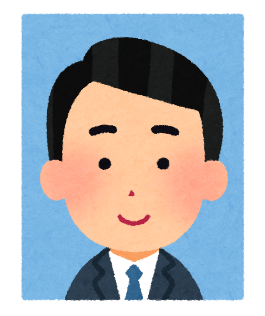 カムバック制度利用希望申請書（記入例）　　　　年　　月　　日１．申請者に関する事項２．同制度利用に関する事項項目申請内容１．氏名(旧姓：　　　　   　　　※姓が変更となった場合のみ)２．生年月日及び年齢西暦　　　　年　　　　月　　　　日　　生まれ（　　　歳）３．現住所〒　　　　－４．連絡先ＴＥＬ：ｅ－ｍａｉｌ：５．退職年月日西暦　　　　　　年　　　　月　　　　日６．退職事由結婚　出産　育児　配偶者の転勤　介護　転職その他（　　　　　　　　　　）７．当社在籍中の主な従事業務８．当社退職後の　　キャリア(当社退職後に追加となった学歴や職歴があればご記入下さい)９．特記事項(勤務、居住地等について配慮事項等があればご記入下さい)項目申請内容１．希望勤務地２．勤務開始希望時期西暦　　　　　　年　　　　月から３．今後の連絡方法電話　　／　 メール４．同制度利用希望理由項目申請内容１．氏名九　三太郎(旧姓：　　　　   　　　※姓が変更となった場合のみ)２．生年月日及び年齢西暦　19××年　　９　月　　３　日　　生まれ（　3×　歳）３．現住所〒8○○－00▲▲福岡市××区◎◎３丁目－●－９４．連絡先ＴＥＬ：090－△△△△－□□□□ｅ－ｍａｉｌ：●△□＠×××．〇〇．ｊｐ５．退職年月日西暦　　〇〇　年　　３　月　３１　日６．退職事由結婚　出産　育児　配偶者の転勤　介護　転職その他（　　　　　　　　　　）７．当社在籍中の主な従事業務総務関係業務８．当社退職後の　　キャリア・〇〇年10月株式会社●△◇入社（パートタイマー）・〇〇年03月株式会社●△◇期間満了退職９．特記事項子が小学低学年のため、育児短時間制度の利用を希望します項目申請内容１．希望勤務地福岡市２．勤務開始希望時期西暦　〇〇　年　１０　月から３．今後の連絡方法電話　　／　 メール４．同制度利用希望理由・育児が一段落したため、仕事と家庭の両立を目指したい。・当社で培った経験・スキルを活かしたい。